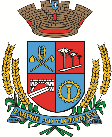 Estado do Rio Grande do SulCâmara de Vereadores de Getúlio VargasBoletim Informativo Nº. 019/2021Sessão Ordinária do dia 17 de junho de 2021, às 18h30, realizada na sede do Poder Legislativo, na Sala das Sessões Engenheiro Firmino Girardello, sob a Presidência do Vereador Jeferson Wilian Karpinski, secretariado pelo Vereador Aquiles Pessoa da Silva, 1º Secretário, com presença dos Vereadores: Dianete Maria Rampazzo Dalla Costa, Dinarte Afonso Tagliari Farias, Domingo Borges de Oliveira, Ines Aparecida Borba, Nilso João Talgatti, Paulo Dall Agnol e Sérgio Batista Oliveira de Lima.PROPOSIÇÕES EM PAUTAPedido de Providências nº 012/2021, de 15-06-2021 - Vereador Nilso João Talgatti - Solicita a sinalização de trânsito e um redutor de velocidade na Rua Pedro Toniollo, entre as Ruas Júlio de Castilhos e João Borgmann, bairro São Pelegrino.APROVADO POR UNANIMIDADE Projeto de Lei nº 083/2021, de 15-06-2021 - Executivo Municipal – Autoriza o Poder Executivo Municipal a efetuar a contratação de 01 (uma) Servente, em caráter temporário de excepcional interesse público.APROVADO POR UNANIMIDADE Moção nº 007/2021, de 07-06-2021 - Vereadora Ines Aparecida Borba – Solicita que seja manifestado pesar pelo falecimento da Senhora Berenice Azambuja.APROVADO POR UNANIMIDADE COMUNICADOS*A próxima Sessão Ordinária será realizada no dia 8 de julho, às 18h30min, na Sala das Sessões Engenheiro Firmino Girardello, na Câmara de Vereadores. *O atendimento na Câmara de Vereadores acontece das 8h30 às 11h30 e das 13h30 às 17h. O contato com o Poder Legislativo poderá ser feito também por telefone através do número 54 3341 3889, ou pelo e-mail: camaravereadoresgv@gmail.com.As Sessões são transmitidas ao vivo através do canal oficial da Casa no Youtube (Câmara de Vereadores de Getúlio Vargas). O link da transmissão também é disponibilizado na página no Twitter, em @LegislativoGV e em nosso site.Para maiores informações acesse:www.getuliovargas.rs.leg.brGetúlio Vargas,  23 de junho de 2021Jeferson Wilian KarpinskiPresidente